FORMULÁŘ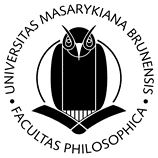 Žádost o stipendijní podporu spolkové, kulturní a umělecké činnosti studentůFilozofické fakulty MUSouhlas žadatele s případným zveřejněním základních údajů žádosti na webových stránkách fakulty (tzn. jméno studenta/ů, název spolku, název projektu a jeho popis).Příloha (ve formě oskenovaného dokumentu): Doklad o doporučení navrhovaného projektu některým z akademických pracovníků fakulty.Datum									Podpis žadateleStručný název projektuHlavní cíle projektu (2 až 3 věty)Zodpovědný žadatel (tj. student zodpovědný za předkládaný projekt a jeho naplnění)Zodpovědný žadatel (tj. student zodpovědný za předkládaný projekt a jeho naplnění)Jméno, příjmení, titulUČOStudijní oborSpolekDalší žadatelé (tj. seznam studentů, kteří se budou na projektu podílet)Popis aktivity, na kterou mají být požadované prostředky použityPopis aktivity, na kterou mají být požadované prostředky použityTermín konáníCelková výše požadované částkyJméno, příjmení, UČO a pracoviště garanta z řad akademických pracovníků fakultyCharakteristika projektuCharakteristika projektu – zde…Charakteristika projektu – zde…Základní cíle a přínos projektuHarmonogram projektuPropagace Filozofické fakulty v rámci projektuZapojení studentů FF v rámci projektuOdhadovaný počet zapojených lidí celkemPředchozí zkušenosti žadatelůDoplňující informace (informace, které mohou ovlivnit rozhodnutí komise ve prospěch udělení stipendia)Doplňující informace (informace, které mohou ovlivnit rozhodnutí komise ve prospěch udělení stipendia)FinanceFinanceCelkový rozpočet projektuFinance z jiných zdrojů: Pokud ano, tak z jakých a v jaké výšiVýčet financovaných položek financovaných stipendiemVýčet financovaných položek financovaných stipendiemPoložkaSuma1.1. 2. 2. 3. 3.……Prostor pro další informace o předkládaném projektu dle vlastního uvážení